Woche vom 14.03.-18.03.2022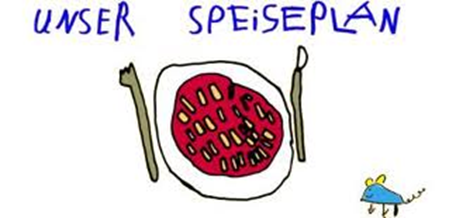 Woche vom 14.03.-18.03.2022Montag: PfannekuchenDienstag:Hähnchenschnitzel, Pommes, MaisMittwoch:Bolognese Soße mit NudelnDonnerstag: Blumenkohl-Gerste Auflauf Freitag:Mischgemüse-Reis Auflauf Frühstück und Mittagessen je 3,00 Euro